“The goal without a plan is just a wish”Polyakova Daryna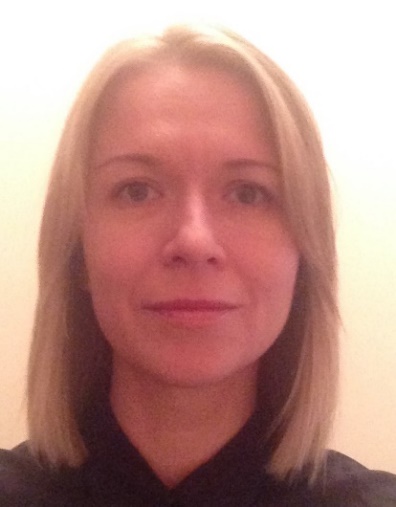 Date of birth: 16/04/1983Marital status: married,  sonLocation: Lviv, UkraineE-mail: dpolyakova@gmail.comPhone: +38 093 9177689Experience:Education:
Additional informationComputer skills: MS Office – Advanced User, Outlook, Trello, Slack, Mac OS and iOS user, SmartCATTyping 170 signs per minuteLanguages: Ukrainian/ Russian – native, English – fluent, French and Polish – basic (French was not used after graduation, Polish has been started on Maternity leave).Interests: traveling, reading, languages and culturesSocial networks: https://www.linkedin.com/in/darina-polyakova-0a19a46/ References may be provided upon requestFreelance Translator (Russian/Ukrainian English)2004 – Present Main job June 2014-January 2017 (Maternity leave)Translation for Novyy Channel, Creative Agency (Advertising), KLS, Profpereklad Translation Agency, Smart Business Project, etc.
- Translation of:
*legal documents (agreements, legal opinions, instructions, etc.), 
*personal documents (certificates, notarized documents, tax extracts, etc.), *media marketing materials
*TV bibles, formats
*scripts (+transcribing)
*projects` presentations, 
*web-sites, 
*videos transcript and translation,
*user guide on On-line Marketing
Main topics: General, Legal, Marketing, Standard documents, TV Industry, SocialAdministrative ManagerWaverley Software (IT)January 2017-presentOffice maintenance (groceries, equipment, design, office supplies, etc.)Work with landlord representativesAccounting support (bills, Tax Services, budget, reporting)Events organization (team-buildings, corporate gifts arrangement, logistics, etc.)Business trips support (visa service, tickets, accommodation, transfer, reporting, etc.)Cooperation with courier servicesCooperation with the Head Office in KharkovSettlement of procedures (business trips, teambuilding arrangement)Market search for the company needsTranslation of documentationBudgeting (Administration sector)Marketing support (cooperation with printing and advertising companies, branded stuff maintenance, cooperation with designers, work according the Company Brand Book, etc.)PA to General manager/ Executive AssistantUKRTOWER LLC (Telecommunication) April 2012 – June 2014-	Daily support of the General Manager (expat-Turkey): calendar maintenance, meetings arrangement, solving of all the routine matters, including personal (rent apartment, coordination of the house personnel work, language courses, etc.);-	Administrative support of the office operation, including offices in regions (suppliers, landlords, printing companies, mobile operators, leasing, petrol, etc.);-	Translation of documents English/Russian-Ukrainian/English;-	Interpretation on the meetings;-	Business trips arrangement (for all employees –visa support, tickets, accommodation in Ukraine and abroad); For GM-the full scope of business services, including internal reporting documentation);-	Arrangement of the Boards, corporate events;-              Preparation of presentations, reporting documents, minutes for GM;-	Work with state authorities (basic stage) and permitting bodies (permits, medical examination and education for the staff);-	Basic HR duties (announcements, primary and phone interviews, timesheet holding, documentation aspect, etc.);-	Holding of the document flow (basic accounting, full administrative and official document flow, mail registration, internal Orders and Regulations of the Company, etc.);-	Coordination of the General Manager`s orders fulfillment and getting approval from the General Manager;-	Reporting to General Manager and Head Office in Istanbul (budget following; use of the corporate: cars, phones, equipment, travel costs, etc.);-	Participation in budget process (administrative sector).Administrative ManagerZeplin Ukraine (kids wear)January 2011-February 2012- Administrative management of the company (work with suppliers, landlords, exhibitions, printing companies, etc.);- Conclusion of the agreements on administrative and organizational matters, following the procedures according to the agreements` subjects;- Translation of documents (English/Ukrainian-Russian/English) and interpretation on the meetings;- Work with travels (visas, tickets, accommodation in Kiev and abroad);- Holding of the meetings with the perspective partners, counterparts;- Holding of the document flow of the company;-Interaction with state authorities (Tax inspection, Fire Inspection, Employment Center, etc.);- Reporting to the Founder (Turkey).PA to General Manager/ Executive AssistantMarks&Spencer UkraineNovember 2007 – November 2010- Daily organization and administrative support to the GM (expat- Turkey) including personal requests (such as support of his family in Kyiv, coordination of house personnel work, etc.);- Administrative office support (suppliers, events, meeting room scheduling, cooperation with the providers of: taxi services, mobile connection, petrol, etc.)- Translation (mainly legal - agreements, legal opinions), interviews and other materials translation for Mass Media, correspondence and reports translation for GM);- Interpretation on the meetings;- Minutes preparing;- Business trips arrangement for the company employees and foreign colleagues (from Turkey, England) (visa support, tickets, accommodation, transfer arrangement);- Necessary information search and provision to the GM; - Coordination of the GM`s orders fulfillment and arrangement of the approvals by GM;- Close cooperation with all the departments of the Company.Atlas 2 Project AssistantUkrSibbankNovember 2006- November 2007Administrative support to the Project Manager (expat-France);Administrative support to Project Team.PA Assistant to General ManagerAV-Service LLCSeptember 2005 – November 2006Administrative Assistance;Translation assistance; Interpretation;Participation in the Exhibitions abroad and within Ukraine.Senior TranslatorNational Television Company of UkraineDecember 2004 – September 2005Eurovision Song Contest 2005 in Kyiv: translation of the full scope of documentation for the Contest, interpretation, accompanying of the international teams, transcribing the texts and programs.Kyiv National Academy of Internal AffairsDegree. Field: LawGraduation 2013Kyiv National Linguistics UniversityDegree. Field: Translator/ Interpreter of English and FrenchGraduation 2005